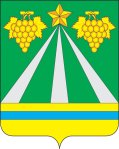 администрация троицкого сельского поселения крымского района        ПОСТАНОВЛЕНИЕстаница ТроицкаяОб определении границ прилегающих к некоторым организациям и объектам территорий, на которых не допускается розничная продажа алкогольной продукции на территории Троицкого сельского поселения Крымского районаВ соответствии с Федеральным законом от 22 ноября 1995 года             № 171-ФЗ «О государственном регулировании производства и оборота этилового спирта, алкогольной и спиртосодержащей продукции и об ограничении потребления (распития) алкогольной продукции», постановлением Правительства Российской Федерации от 27 декабря 2012 года № 1425 «Об определении органами государственной власти субъектов Российской Федерации мест массового скопления граждан и мест нахождения источников повышенной опасности, в которых не допускается розничная продажа алкогольной продукции, а также определении органами местного самоуправления границ прилегающих к некоторым организациям и объектам территорий, на которых не допускается розничная продажа алкогольной продукции», Уставом Троицкого сельского поселения Крымского района ПОСТАНОВЛЯЮ:1. Определить способ расчета расстояния от детских, образовательных, медицинских организаций, объектов спорта, оптовых и розничных рынков, вокзалов аэропортов, мест массового скопления граждан, мест нахождения источников повышенной опасности, объектов военного назначения (далее – организации/объекты) до границ, прилегающих к ним территорий, на которых не допускается розничная продажа алкогольной продукции – по прямой от входа до входа, по радиусу окружности.Границы прилегающих территорий определяются без учета рельефа местности, как площадь круга с центром в месте входа для посетителей на обособленную территорию организации/объекта. При отсутствии обособленной территории – с центром в месте входа для посетителей непосредственно в здание (строение, сооружение), в котором расположена организация/ объект. При наличии нескольких входов для посетителей на обособленную территорию или входов для посетителей непосредственно в здание (строение, сооружение), в котором расположена организация/объект, прилегающая территория определяется аналогично для каждого указанного входа.2. Установить на территории Троицкого сельского поселения Крымского района минимальное значение расстояния от организаций/ объектов, указанных в пункте 1 настоящего постановления, до границ прилегающих территорий к этим организациям/объектам, на которых не допускается розничная продажа алкогольной продукции, согласно приложению №1.3. Утвердить схемы границ прилегающих территорий для каждой организации/объекта, указанных в пункте 1 настоящего постановления, на которых не допускается розничная продажа алкогольной продукции, согласно приложению № 2.Специалисту I-й категории администрации Троицкого сельского поселения Крымского района С.В. Шабля обнародовать настоящее постановление  в установленном порядке.Ведущему специалисту   администрации  Троицкого сельского поселения Крымского района Т.В. Малюга разместить настоящее постановление на официальном сайте администрации Троицкого сельского поселения Крымского района в сети «Интернет».Контроль за выполнением  настоящего  постановления возложить  на заместителя главы Троицкого сельского поселения Крымского района А.Ф. Сокол. Постановление вступает в силу со дня его официального обнародования.Глава Троицкого сельского поселенияКрымского района								В.И. ПознякПриложение № 1                                                                  к постановлению  администрации Троицкого сельского поселения Крымского района                                                                   от 11.03.2014г.    № 16Минимальное значение расстояния от организаций/объектов до границ, прилегающих к ним территорий, на которых не допускается розничная продажа алкогольной продукции на территории Троицкого сельского поселения Крымского районаЗаместитель главы Троицкого сельского поселения Крымского района 							           А.Ф. СоколПриложение № 2к постановлению администрации Троицкого сельского поселения Крымского районаот 11.03.2014г.    № 16СХЕМА № 1Муниципальное бюджетное общеобразовательное учреждение средняя общеобразовательная школа № 57 (МБОУ СОШ № 57), адрес: станица Троицкая, улица Партизанская, 96,а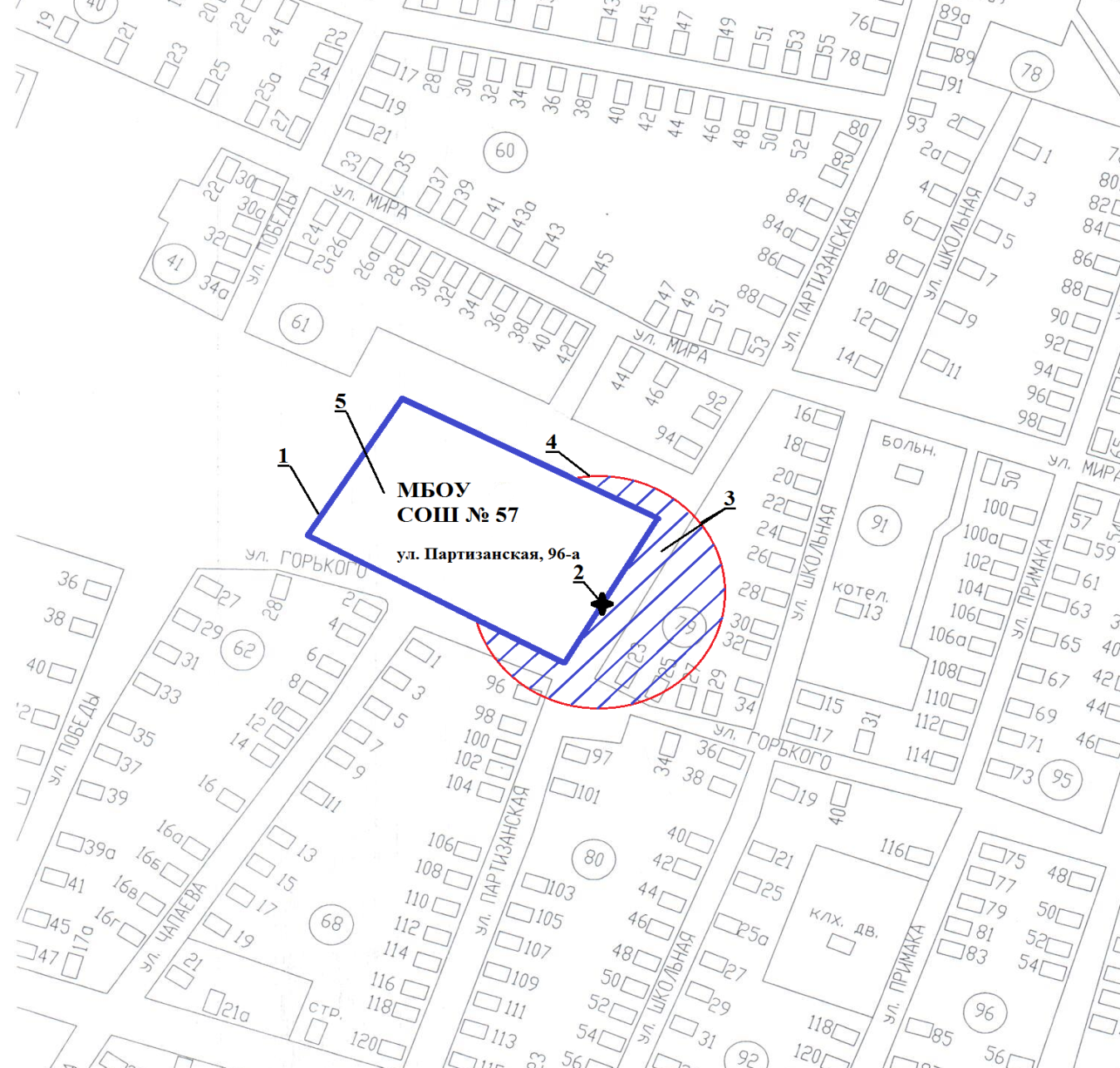 ЭКСПЛИКАЦИЯ:Граница обособленной территории организации/объекта;Вход на обособленную территорию организации/объекта;Прилегающая территория, на которой не допускается розничная продажа алкогольной продукции;Граница прилегающей территории, на которой не допускается розничная продажа алкогольной продукции;Обособленная территория организации/объекта.СХЕМА № 2Муниципальное дошкольное общеобразовательное учреждение № 8 (МДОУ №8), адрес: станица Троицкая, улица Ленина, 38-а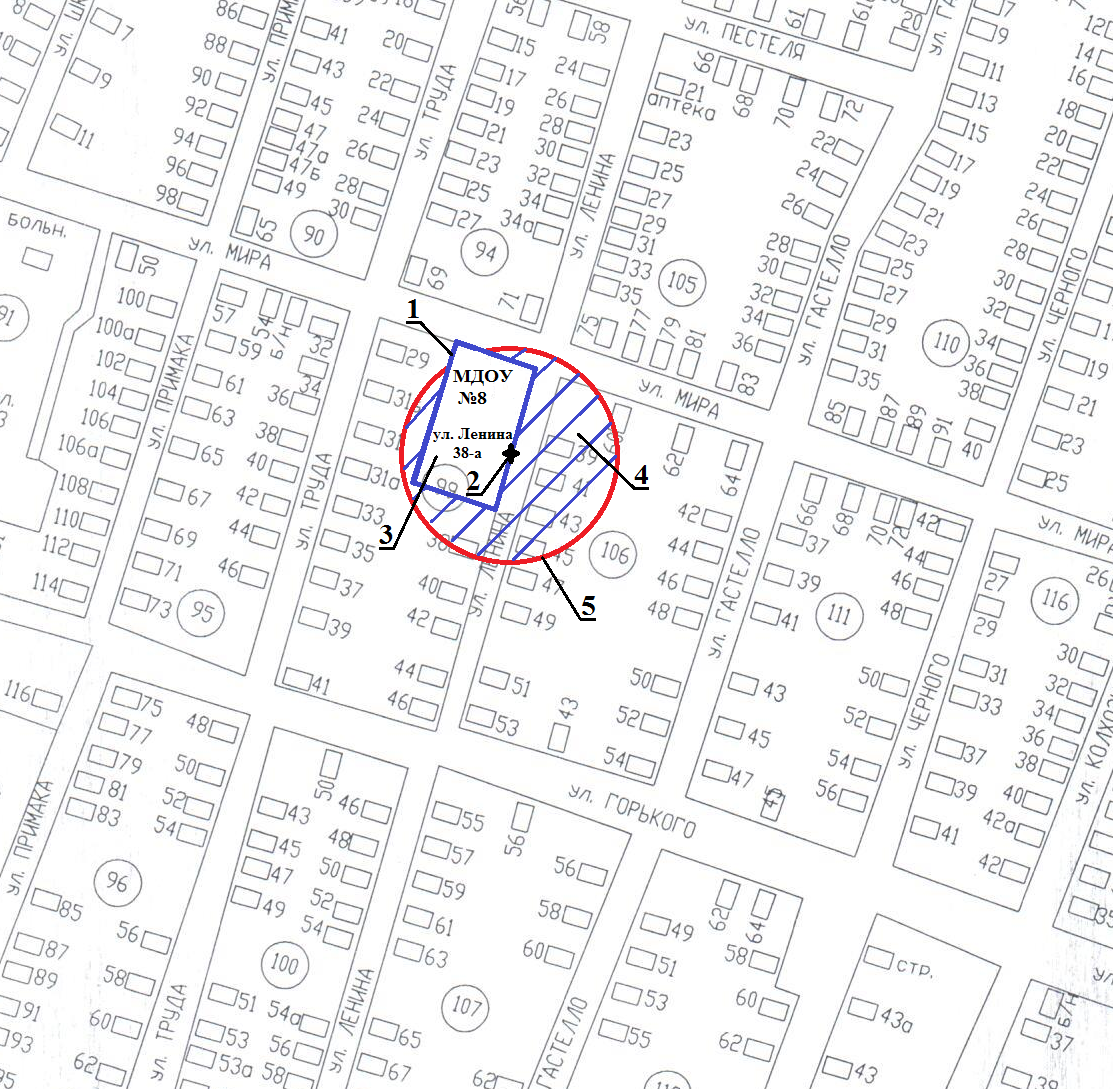 ЭКСПЛИКАЦИЯ:Граница обособленной территории организации/объекта;Вход на обособленную территорию организации/объекта;Обособленная территория организации/объекта;Прилегающая территория, на которой не допускается розничная продажа алкогольной продукции;Граница прилегающей территории, на которой не допускается розничная продажа алкогольной продукции.СХЕМА № 3Троицкая амбулатория, адрес: станица Троицкая, улица Мира, 48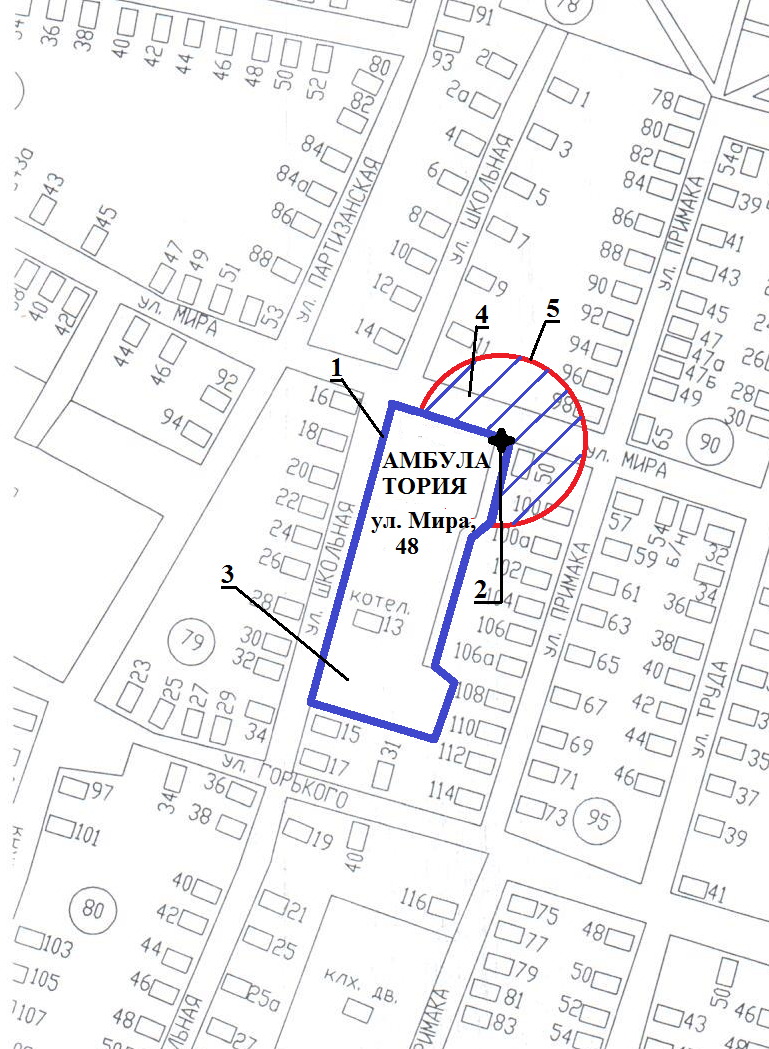 ЭКСПЛИКАЦИЯ:Граница обособленной территории организации/объекта;Вход на обособленную территорию организации/объекта;Обособленная территория организации/объекта;Прилегающая территория, на которой не допускается розничная продажа алкогольной продукции;Граница прилегающей территории, на которой не допускается розничная продажа алкогольной продукции.СХЕМА № 4Муниципальное дошкольное общеобразовательное учреждение № 13 (МДОУ№8), адрес: станица Троицкая, улица Первомайская, 11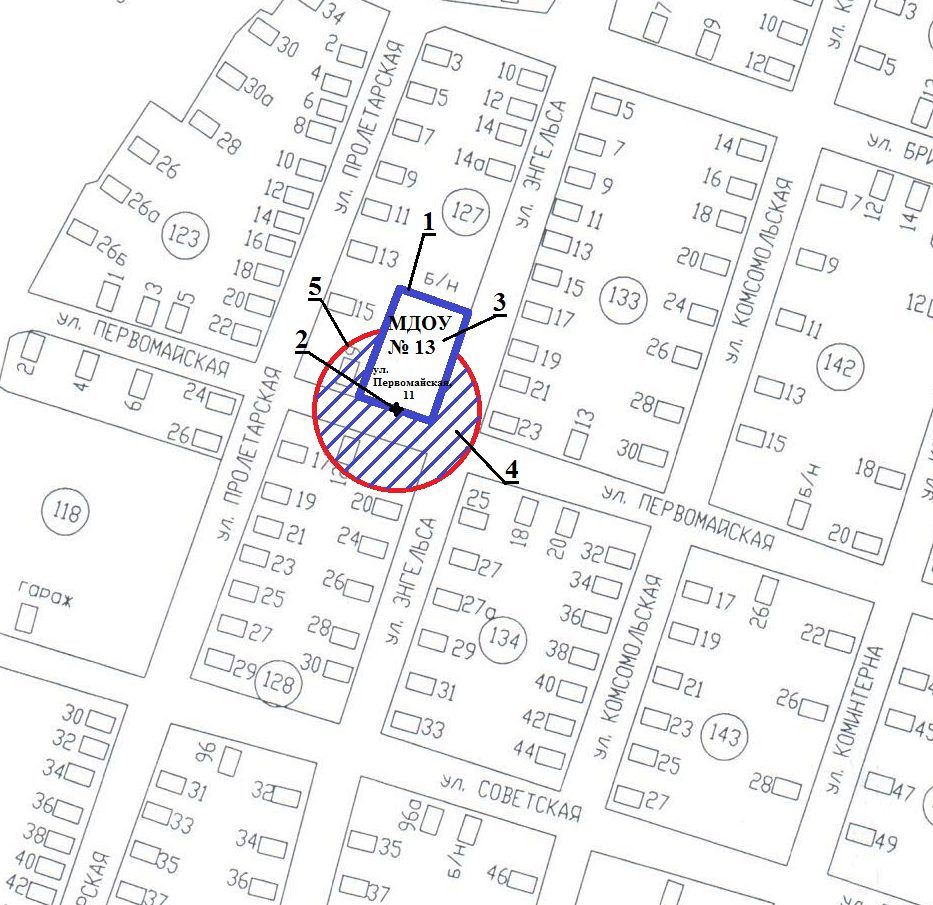 ЭКСПЛИКАЦИЯ:Граница обособленной территории организации/объекта;Вход на обособленную территорию организации/объекта;Обособленная территория организации/объекта;Прилегающая территория, на которой не допускается розничная продажа алкогольной продукции;Граница прилегающей территории, на которой не допускается розничная продажа алкогольной продукции.от11.03.2014		№16№ п/пТип организаций/объектовМинимальное значение расстоянияМинимальное значение расстояния№ п/пТип организаций/объектовПредприятия розничной торговли (м)Предприятия общественного питания (м)1Детские организации1001002Образовательные организации1001003Медицинские организации50504Объекты спорта50505Оптовые и розничные рынки50506Объекты военного назначения1001007Вокзалы10010088Аэропорты1001009Места массового скопления граждан505010Места нахождения источников повышенной опасности5050